Publicado en Madrid el 15/07/2019 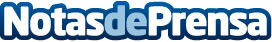 Las fiestas son más originales con un food truck, según Retro TrucksLos restaurantes sobre ruedas son una estupenda idea para amenizar todo tipo de eventos. Retro Trucks, líderes del sector, desvelan las claves de esta tendencia que no deja de ganar seguidores en todo el mundoDatos de contacto:RETRO TRUCKShttps://retrotrucks.es/616 456 642Nota de prensa publicada en: https://www.notasdeprensa.es/las-fiestas-son-mas-originales-con-un-food Categorias: Marketing Entretenimiento E-Commerce Restauración Consumo http://www.notasdeprensa.es